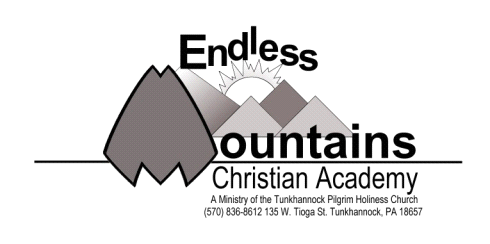 Student ApplicationTODAY’S DATE_______________		APPLYING FOR SCHOOL YEAR 20____—20____STUDENT’S NAME________________________________________________________________________________ADDRESS_____________________________________________________________________________PHONE_______________	AGE__________	DATE OF BIRTH______________________SEX__________		BIRTHPLACE_______________/_________________/__________________				        (Hospital)	       (City)		(County)GRADE ENTERING__________Academic Information CIRCLE GRADES PREVIOUSLY ATTENDED AT THIS SCHOOL:K	1	2	3	4	5	6	7	8	9	10	11	SCHOOL LAST ATTENDED____________________________________________________________________________ADDRESS_____________________________________________________________________________PHONE_________________________________AVERAGE GRADE IN THESE SUBJECTS:  READING__________	MATH__________	ENGLISH__________	SCIENCE__________	HISTORY__________OVERALL GRADES HAVE BEEN:  SUPERIOR_____	ABOVE AVERAGE_____	AVERAGE_____	BELOW AVERAGE______	FAILING_____OUTSTANDING ACADEMIC ACCOMPLISHMENTS_______________________________________________________________________________________________________________________________________________________AREAS OF ACADEMIC DIFFICULTIES:______________________________________________________________________________________________________________________________________________________________DESCRIBE YOUR CHILD’S WILLINGNESS TO LEARN:____________________________________________________________________________________________________________________________________________________________________DESCRIBE YOUR CHILD’S WILLINGNESS TO OBEY:________________________________________________________________________________DESCRIBE POTENTIAL PROBLEMS WE MAY EXPERIENCE WITH YOUR CHILD:_____________________________________________________________________________________DESCRIBE THE GOOD CHARACTER QUALITIES YOU SEE IN YOUR CHILD: __________________________________________________________________________________________________________________________________________________________________________HAS THE STUDENT EVER BEEN RETAINED?      _____  NO _____ YES IF YES, WHAT GRADE? __________ MAIN REASON?_________________________________________HOW DID YOU HEAR ABOUT EMCA? _____________________________________________________________________________________REASON FOR APPLYING TO THIS SCHOOL? _____________________________________________________________________________________Parental InformationFATHER’S NAME: ____________________________________________	BIRTHDAY: ___/___/___			FIRST		LASTFATHER’S ADDRESS: _________________________________________	PHONE: ______________FATHER’S EMPLOYMENT: ______________________________________	PHONE: ______________EMPLOYMENT ADDRESS: _______________________________________________________________MOTHER’S NAME: __________________________________________	BIRTHDAY: ___/___/___			FIRST		LASTMOTHER’S ADDRESS: _________________________________________	PHONE: ______________MOTHER’S EMPLOYMENT: ______________________________________	PHONE: ______________EMPLOYMENT ADDRESS: _______________________________________________________________MARITAL STATUS OF PARENTS: ___ MARRIED  ___ DIVORCED ___ SEPARATED  ___ LIVING 										                  TOGETHERNAME OF ADULT LIVING WITH CHILDOTHER THAN MENTIONED ABOVE: _____________________________________________________________________________________								FIRST		LASTOTHER CHILDREN LIVING AT HOME:  NAME: ____________________________  AGE: ______  GRADE: _________NAME: ____________________________  AGE: ______  GRADE: _________NAME: ____________________________  AGE: ______  GRADE: _________CHURCH INFORMATIONNAME OF CHURCH: ________________________________ PASTOR: ___________________PHONE: _____________________  ADDRESS: _______________________________________ARE YOU MENBERS? _____YES _____NOHOW OFTEN DO YOU ATTEND SUNDAY SCHOOL? _____/MONTH;  _____/ YEARHOW OFTEN DO YOU ATTEND CHURCH? ______/WEEK;  _____/MONTH;  _____/YEAR